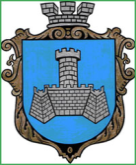 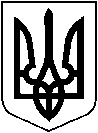 УКРАЇНАХМІЛЬНИЦЬКА  МІСЬКА  РАДАВІННИЦЬКОЇ  ОБЛАСТІВИКОНАВЧИЙ  КОМІТЕТРІШЕННЯВід “28” березня  2024 р.                                                                                    №198Про оренду  приміщення великої залиКомунального закладу «Будинок культури»Хмільницької міської ради Розглянувши лист начальника Відділу культури і туризму Хмільницької міської ради Юлії Цупринюк від 25.03.2024 року,  звернення ФОП Ющик Єгора Сергійовича від 20.03.2024р за вх. № Ю-287/02 щодо надання в оренду приміщення  великої зали КЗ «Будинок культури» в користування для проведення благодійного концерту Дмитра Волканова з програмою «Намалюю» та звернення Співзасновника ГО «4.5.0 Україна» Крикуна Сергія Павловича від 25.03.2024 року за вх. № К-300/02  щодо надання в оренду приміщення  великої зали КЗ «Будинок культури» в користування для проведення благодійного концерту «Glory to Ukraine», керуючись Законом України «Про оренду державного  та комунального майна», ст. ст. 29, 59 Закону України «Про місцеве самоврядування в Україні», виконавчий  комітет Хмільницької міської ради  В И Р І Ш И В : Погодити Комунальному закладу «Будинок культури» Хмільницької міської ради передачу в оренду приміщення великої зали, площею 674м² (зал для глядачів  - 389,7 м²; сцена – 253,7 м²; вхід в зал – 7,7 м²; гримерна – 18,1 м² ; тамбур – 4,8 м² ), що розміщене на першому поверсі будівлі  КЗ «Будинок культури» за адресою: 22000, м. Хмільник, проспект Свободи, 12 з дотриманням заходів  безпеки:ФОП Ющик Єгора Сергійовича для проведення благодійного концерту Дмитра Волканова з програмою «Намалюю» 07 квітня 2024 р з 17-00 по 20-00 годину.Співзасновника ГО «4.5.0 Україна» Крикун Сергія Павловича для проведення благодійного концерту «Glory to Ukraine» 15 травня 2024 р з 18-00 по 20-00 годину.Уповноважити директора КЗ «Будинок культури» на укладення договору оренди згідно умов зазначених в п.1 цього рішення.Контроль за виконанням цього рішення покласти на заступника міського голови з питань діяльності виконавчих органів міської ради А.В. Сташка.Міський голова                                                                              Микола ЮРЧИШИН